Сумська міська радаВиконавчий комітетРІШЕННЯвід 28.07.2020 № 397З метою врегулювання відносин у сфері забудови територій, забезпечення створення та розвитку інженерно-транспортної та соціальної інфраструктури міста та механізму надходження коштів на її розвиток, а також для подальшого попередження негативного впливу на правовідносини у сфері будівництва об’єктів житлового господарства (багатоквартирних житлових будинків) та забезпечення споживачів якісними комунальними послугами з водопостачання та водовідведення, відповідно до Закону України «Про регулювання містобудівної діяльності», керуючись статтею 18, 31 Закону України «Про місцеве самоврядування в Україні», виконавчий комітет Сумської міської радиВИРІШИВ:Управлінню капітального будівництва та дорожнього господарства Сумської міської ради (Шилов В.В.) привести у відповідність до вимог чинного законодавства України рішення Сумської міської ради від 05.10.2016 №1161-МР «Про затвердження Порядку залучення, розрахунку розміру і використання коштів  пайової  участі  замовників  будівництва  у  розвитку   інфраструктури  м. Суми (зі змінами). Забудовникам на території Сумської міської об’єднаної територіальної громади забезпечити виконання:2.1. технічних умов, виданих замовнику (забудовнику), відповідними підприємствами, установами, організаціями на приєднання до мереж централізованого водопостачання та водовідведення;2.2. зобов’язань за укладеними з Управлінням капітального будівництва та дорожнього господарства Сумської міської ради (Шилов В.В.) до 01.01.2020 року договорами про сплату пайової участі;2.3. пункту 2 розділу II Прикінцевих та перехідних положень Закону України «Про внесення змін до деяких законодавчих актів України щодо стимулювання інвестиційної діяльності в Україні», а саме – щодо сплати пайової участі виключно грошовими коштами за такими ставками:– для нежитлових будівель та споруд – 4% загальної кошторисної вартості будівництва об’єкта;– для житлових будинків – 2% вартості будівництва об’єкта.Комунальному підприємству «Міськводоканал» Сумської міської ради (Сагач А.Г.) розробити до 01.01.2021 Порядок приєднання об’єктів до мереж централізованого водопостачання та водовідведення комунальної власності Сумської міської об’єднаної територіальної громади та затвердити у встановленому чинним законодавством порядку.Управлінню державного архітектурно-будівельного контролю Сумської міської ради (Довбня А.М.) повідомляти Комунальне підприємство «Міськводоканал» Сумської міської ради (Сагач А.Г.), як виробника послуг централізованого водопостачання та водовідведення, про приймання в експлуатацію закінчених будівництвом об’єктів – багатоквартирних житлових будинків.Департаменту забезпечення ресурсних платежів Сумської міської ради (Клименко Ю.М), Управлінню архітектури та містобудування Сумської міської ради (Кривцов А.В.), Департаменту інфраструктури міста Сумської міської ради (Журба О.І.) та Комунальному підприємству «Міськводоканал» Сумської міської ради (Сагач А.Г.) спільно, на стадії виділення земельної ділянки для забудови багатоквартирних житлових будинків, опрацьовувати питання технічної можливості приєднання до мереж централізованого водопостачання та водовідведення, з урахуванням потужностей споруд та пропускної спроможності інженерних комунікацій. Виконавчим органам Сумської міської ради, до компетенції яких віднесено дане питання, залучати до участі шляхом укладення відповідних договорів коштів підприємств, установ, організацій, незалежно від форми власності, інших суб’єктів господарювання з надання послуг і виконання робіт, у розвиток житлово-комунального господарства, інфраструктури міста та інших об’єктів комунальної власності Сумської міської об’єднаної територіальної громади (будівництва, реконструкції, ремонту об’єктів інженерного забезпечення тощо).Контроль за виконанням цього рішення покласти на заступників міського голови з питань діяльності виконавчих органів ради згідно з розподілом обов’язків.Міський голова 	О.М. ЛисенкоЧайченко О.В., Журба О. І. Розіслати: згідно зі списком розсилки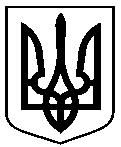 Про окремі питання врегулювання відносин із забудовниками житла на території Сумської міської об’єднаної територіальної громади